Machine Translated by Google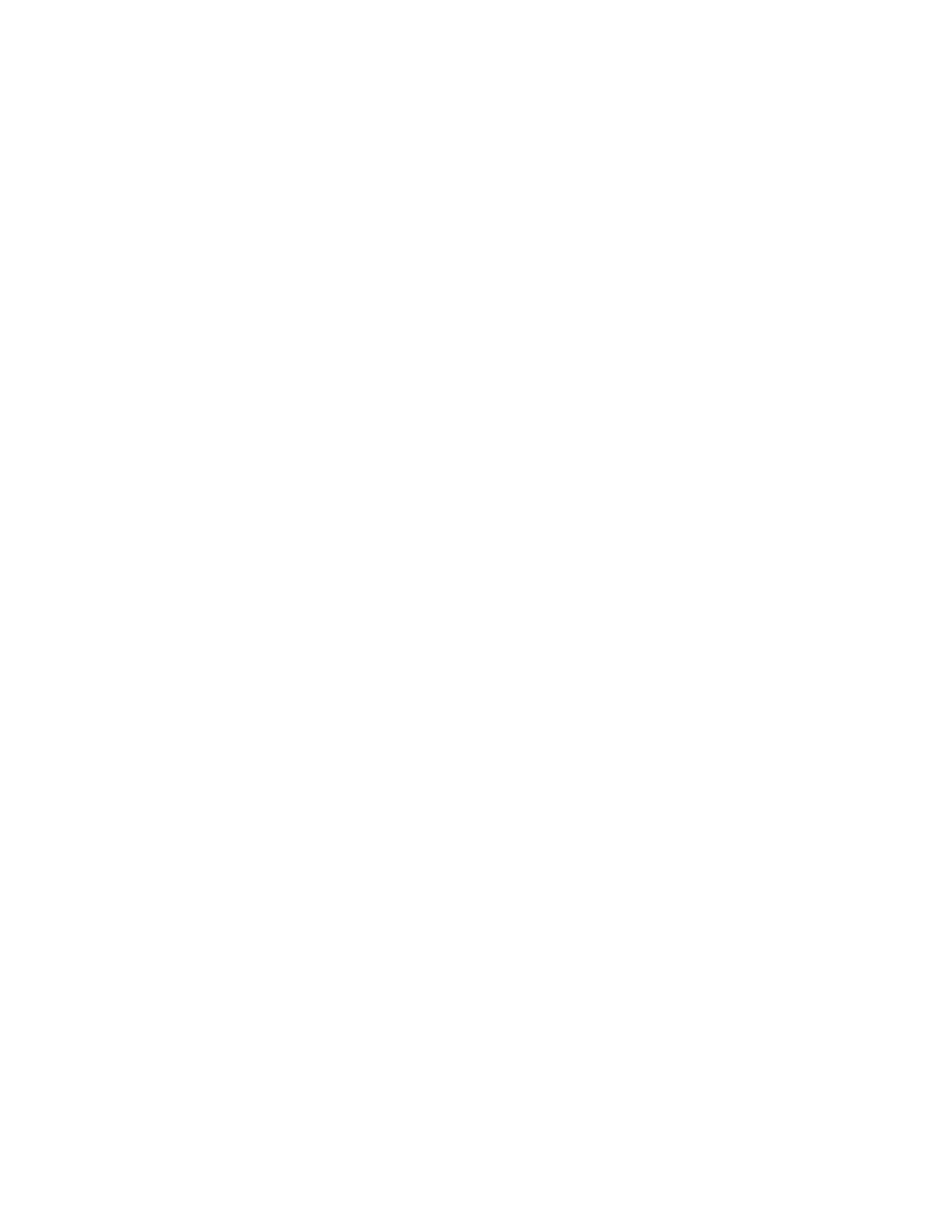 1Dr. Ted Hildebrandt, Historia, Literatura y Teología del Antiguo Testamento, Conferencia 17Copyright © 2020, Ted HildebrandtEste es el Dr. Ted Hildebrandt en su Historia, literatura y teología del Antiguo Testamentocurso, conferencia 17 sobre el libro de Deuteronomio, las instituciones de Israel y las diversasComprensiones del concepto de derecho.Diez Mandamientos: GRANDES SPAMS LC [0:00­2:09]Intentaremos leer la mayor parte del libro de Deuteronomio hoy; aunque nosotrosProbablemente no pueda superarlo todo. Habrá algunas cosas difíciles.que explicar hoy, así que en lo que respecta a cuestiones cognitivas, este es probablemente el día más difícil que vamos a tener.tener en el curso. Es algo bastante pesado. Nos ocuparemos de la ley y la gracia ydiferencia entre el Antiguo y el Nuevo Testamento y cosas así. Entonces habráalgún material bastante interesante. Antes de pasar al contenido pesado, hagamos algo más ligero.cosa. Primero que nada, quiero enseñarles los Diez Mandamientos. Los diez Mandamientosson la base. Se llaman estipulaciones generales. Son algo fundamentalesa todo lo demás en la Ley. Tuve problemas para memorizar el Diez, es algo así como el 12Apóstoles, siempre se pierde uno, hay que repasarlos un par de veces. AsiqueDecidí hacer un acróstico ridículo aquí. Así que aquí están los Diez Mandamientos:GRANDES SPAMS, ¿vale? Ahora, de mi generación, ¿saben ustedes qué?¿Qué es “spam”? Probablemente la gente no sepa qué es el spam. Spam, ponen estas cosas en una lata.y se mantiene en buen estado durante 30 años. En realidad, probablemente se estén comiendo el spam queConstruido cuando estaba en la escuela secundaria. Nadie sabe realmente qué es el spam, pero se supone que debe saberlo.ser un sustituto de la carne. Bien, GRANDES SPAMS LC. Así haremos los 10 mandamientos.No Blasfemia [2:10­3:32]Lo GRANDE, aquí será todo sobre Dios. El primero será: No Blasfemia. Noblasfemia. No tomar el nombre del Señor tu Dios de manera ligera o trivial. SerSinceramente contigo, no sé qué hacer conmigo mismo en tu generación. escucho estudiantesincluso en el campus de Gordon y mi hijo acaba de traer a casa una novia que tenía, yMachine Translated by Google2cada otra palabra que salía de su boca era "Oh, Dios mío, oh Dios mío, oh Dios mío". En cambioEn lugar de decir un signo de exclamación, la gente dice: "Dios mío". ¿Es eso tomar el nombre de Dios en unmanera ligera y trivial? Permítanme ilustrarles: un profesor se para frente a un altoclase de escuela en Massachusetts, ya sabes cómo son las escuelas aquí en Massachusetts, y unLa maestra se levanta y de repente la maestra golpea su pierna contra el escritorio y elladice: "Dios mío". Bien, ¿eso está permitido en una escuela de Massachusetts? Claro, lo sería.La misma profesora se levanta y hace así juntando las manos e inclinando la cabeza. "Ay dios mío." ¿Eso está permitido o no? No, ella perdería su trabajo. Entonces yo soydiciendo que es realmente interesante. Creo que necesitas pensar en usar el nombre de Dios ycomo lo haces; ya sea que lo uses de una manera ligera y trivial. Él dice que no quiero minombre usado de una manera ligera y trivial. Sin blasfemia.No ídolos ni otros dioses [3:33­4:37]Sin ídolos. Ningún ídolo sería el "yo" en "BIG". Nuevamente no adoramos a Baal,Asera y Dagón. No tenemos ídolos de piedra. Algunas personas dirían que tenemosídolos de automóviles, dinero, casas y cosas así y se podría argumentar para deciresas cosas son ídolos. También pienso en los ídolos que creamos en nuestra mente. Cuando nosotrosconceptualizar a Dios de una manera que es mucho menos de lo que realmente es. tienes que serTenga cuidado de sentirse cómodo con su propia manera de conceptualizar a Dios. ElAl final del libro de 1 Juan nos advierte; “Cuidado con los ídolos”. Entonces creo que eso es uncosa realmente válida. En realidad, he tenido que enfrentarme a mis propios ídolos y darme cuenta de mi propia idolatría enel siglo 21 . Ya no adoramos a Baal, pero hacemos nuestra propia especie de 21ídolos del siglo.Por lo tanto, no debe haber blasfemias, ni ídolos ni otros dioses delante de mí. Entonces,no debería haber otros dioses delante de mí. Esos tres; sin blasfemia, sin ídolos y sinotros dioses; todos esos están enfocados en Dios.SPAMS LC [4:38­8:07]Ahora la LC, no miente. Eso es bastante evidente. Sin mentiras. Sin C, no hay capitalismo,Quiero decir, nada de codiciar. ¿Nuestra cultura se basa en la codicia? Entonces no debería haber mentiras, nocodiciando, no codiciéis la casa de vuestro prójimo. No codicies a la mujer de tu prójimo. NoMachine Translated by Google3codicia las cosas de tu prójimo, y por tanto no codicies. Éste es un problema real en Estados Unidos, dondetodo el mundo codicia las cosas de los demás. Así es en parte como está construido nuestro país. Entoncesno se debe mentir, codiciar ni robar. Las personas tienen derecho a la privacidad.propiedad. Así es como lo dirías en un sentido positivo. La gente tiene derecho apropiedad personal. No debes robar sus pertenencias. ¿Tu compañero de cuarto cadarobar tus cosas? Ojo, robar no es bueno. Es un pecado contra Dios.No mentir, no codiciar, no robar. Lo que no hace el robo es decir que una persona tieneel derecho a la propiedad personal. Déjame tomar esto, no deberías mentir, lo que significa, cómo¿Lo pondrías en un sentido positivo? Deberías decir la verdad. Entonces deberías ser unhablante de la verdad. No debes mentir, debes decir la verdad. no deberías codiciarcosas de otras personas para conseguirlas tú mismo. En cambio, deberías ser generoso. Y tambiénverás cómo cada uno de estos puede ser interpretado y planteado de manera positiva. no deberíasrobar cosas, pero deberías dar generosamente a otras personas.Ahora padres: Honrad a vuestro padre y a vuestra madre, para que vuestros días se alarguen.la tierra. Éste es el que se ocupa de los padres. Este es el único positivo. Todosotras son no mentir, no robar y no hacer esto o aquello. Este es positivo:Honra a tu padre y a tu madre. Es una gran cosa. Sabes que entra en la pregunta:¿Qué hago cuando mi padre y mi madre no son honorables? Sabes, mi madre eradrogadicto y mi padre me abandonó. Llega a ser una situación realmente difícil: ¿cómo¿Honras a los padres? A veces es una situación complicada.Sin adulterio. A es por adulterio. Sin adulterio. Jesús habla de esto en el NuevoTestamento. Jesús dice: “Habéis oído decir desde antiguo: No cometerásadulterio." Pero ¿qué dice Jesús? “Pero yo os digo que el que mira a las mujeresconcupiscente en su corazón ya ha cometido adulterio en su corazón”. Jesús tomaestos mandamientos y los introduce en el corazón. Él no dice: "Oh, nunca hecometí adulterio porque nunca me he casado”. Jesús dice que si tienes lujuriaya han cometido adulterio. Por cierto, ¿en nuestra cultura realmente aplaudimos?¿adulterio? ¿La mitad de nuestras películas tratan sobre situaciones adúlteras? En los viejos tiempos usabanuse letras rojas en ellos. Ahora eres un héroe en nuestra cultura. En nuestra cultura las celebridadesMachine Translated by Google4entregar esposas y entregar maridos y es casi aplaudido. Entonces, adulterio; sercuidado con el adulterio.Asesinato versus asesinato [8:08­11:01]Ningún asesinato. Ningún asesinato es la "M". Ahora note; ¿Dice esa Biblia: “túno matarás”, o dice: “no matarás”? Dice "sin asesinato". Hay una¿Diferencia entre matar y asesinar? ¿Los israelitas mataron gente en la guerra? Eran ellosviolando este mandamiento? No, Dios les dijo, en algunos de los casos, que salieran para ir a guerra. Otro caso que usaría, como yo, tengo miedo de bajar por Grapevine Road. Ael niño anda en bicicleta. Estos niños andan en bicicleta ahora y, de repente, el niñoSe desvía frente a mi auto y atropellé al niño y lo mato. Pregunta, ¿tengoasesinó al niño? Ahora bien, ¿el niño está muerto? Pasé mi auto por encima de él. Así que lo maté pero lo hice.¿Lo asesiné? El asesinato implica odio o malicia y previsión. Esas dos palabras sonclave: malicia y previsión. En otras palabras, no había malicia en mi corazón haciaeste niño. Simplemente se desvió frente a mí; No pude parar. Así que por asesinato elLa clave es: malicia y previsión. En otras palabras, si planeaste de antemano matar a unpersona, y tanta malicia y previsión que es asesinato. Tienes que hacer una distinciónentre matar y asesinar. Por cierto, ¿incluso nuestras leyes en Estados Unidos hacen una distinción?entre matar y asesinar? Sí. ¿Tenemos diferentes grados de asesinato y diferentesgrados de matanza.Quiero decir esto respetuosamente por el honor de los padres. Supongamos que mi suegra,Mi suegra tiene Alzheimer. ¿Bueno o malo? Malo. Muy mal. Supongamos que ella tieneen el auto y comencé a conducir el auto. ¿Podría matar a alguien? ¿Podría suicidarse?Supongamos que pisó el acelerador en lugar del freno y lo perdió porque suLa coordinación ha desaparecido. ¿Podría realmente embestir a alguien y matarlo? Podria ellaser considerado un asesino? Ahora, por cierto, ¿debería conducir un coche? No. Entonces esto esuna mala ilustración. Lo que quería decir es, supongamos que una persona se emborracha y se vasale, conduce y está conduciendo ebrio y mata a alguien. ¿Son un poquito más?más responsable que mi suegra que tiene Alzheimer? ¿Sabes de que estoy hablando?Ella está totalmente fuera de sí. Ahora ella no debería haber estado conduciendo el auto en la primeraMachine Translated by Google5lugar, pero una persona que está borracha, ¿es más responsable? ¿Por qué? hay un abandonoahí y la responsabilidad. ¿Lo hicieron con malicia y previsión?­­no, el problemafue que no hubo pensamiento. Hay diferentes grados de asesinato y matanza. Por lo tanto, allíNo debería haber asesinato. El asesinato se comete con malicia y previsión. En lugar de eso deberíamos afirmarvida.Sábado [11:02­11:39]Luego, por último, la última es la “S”, es recordar el día de reposo para santificarlo.Entonces el sábado es parte de los Diez Mandamientos. Diez Mandamientos: GRAN LCSPAM. ¿Puedes pensarlo de esa manera? Sí señor, Pedro. (Estudiante): ¿Qué es el LC?(Hildebrandt): LC, Biblioteca del Congreso. Oh, sí, son solo LC GRANDES SPAMS de LC.Mentir y codiciar.Shemá: Deuteronomio 6:4ss [11:40­13:26]Estipulaciones generales... y por eso quiero que conozcas los Diez Mandamientos. OtroLa estipulación general es lo que se llama el Shemá. Todo judío en el mundo, lo juro, lo sabe.estos versos. Este es Juan 3.16 si eres judío. Deuteronomio 6.4, se llama elShemá, porque la primera palabra es shemá que significa “escuchar”. “Escucha, oh Israel, [shema]Israel. ¿Algunos de ustedes saben? Si se acercan a un poste de puerta por aquí, ¿alguno de ustedesFui a una casa judía y cuando entras por el poste de la puerta hay una pequeña "W" en la puerta.y los ves ir así y así. ¿Alguien alguna vez va a una casa judía ylos ves tocar el poste de la puerta donde hay lo que parece una "W". La letra W enEn hebreo es este sonido "Sh". Cuando entres en una casa judía tendrán un poco, estoLetra “sh”. Estará en la puerta, y eso es para recordarles cuando entren a la casa que¿Recuerda que? Shemá Israel. “Oye, Israel, Jehová es nuestro Dios, Jehová uno es”. EntoncesEllos irán y lo tocarán, besarán sus manos así y los verás cuando entren.casa. Es simplemente otra manera de recordar las Escrituras. Entonces, “Oye, oh Israel, Yahvé es nuestroDios”—por cierto, ¿cuál es el siguiente versículo después de ese? “Oye, Israel, Jehová es nuestro Dios,Yahweh es uno y tú ¿qué? “Ama al Señor tu Dios con todo tu corazón ymente”, así continúa. Este es el gran mandamiento de “amar al Señor con todo tu corazón”.Entonces esto es parte del shemá.Machine Translated by Google6Instituciones de Israel [13:27­14:30]Ahora bien, como existen los 10 mandamientos muy amplios, leyes fundacionales para la sociedad.y por el cristianismo y el judaísmo. Está ocurriendo una gran transición donde está Moisés.dándole las riendas a Joshua. Va a haber una gran transición. Como Moisés está dejandoVaya lo que está haciendo es montar las instituciones. Moisés está aquí en el Monte Nebo.Ellos bajarán y cruzarán el río Jordán hacia Jericó. Moisés no puede cruzarel río Jordán, por lo que está en el Monte Nebo y mira hacia Israel. Lo que éllo que hace es establecer las instituciones. En otras palabras, esto es casi lo que llamamos elConstitución. Moisés está diciendo que cuando entras a la tierra estas son las institucionesque van a gobernar tu país. Entonces Moisés establece estas instituciones en el mosaico.Ley.Profetas [14:31­20:56]La primera institución que establece son los profetas. En el capítulo 13 vemos lo que Moiséstiene que decir acerca de los profetas. Él dice: “si un profeta, o uno que predice por sueños,aparece entre vosotros y os anuncia una señal o prodigio, y si la señal oSe produce el asombro de lo que ha hablado”. Entonces el chico viene hacia ti y te anunciaque ha tenido un sueño y luego anuncia un milagro y el milagro realmentesucede, ¿es el tipo un profeta verdadero o falso? ¿Aún no lo sabes verdad? Es posible,si este tipo hace una señal o prodigio milagroso y "esta señal o prodigio milagroso tomalugar. Y él dice: 'vamos tras otros dioses'”. ¿Es un profeta verdadero o falso? el es un falsoprofeta porque lo que dijo contradice las Escrituras. Lo que dice contradice la voluntad de Dios.revelación anterior cuando dice: “no ir tras otros dioses”. ¿Qué hicieron los Diez?¿Los mandamientos dicen? “No tendrás otros dioses delante de mí”. entonces conoces al chicoes un falso profeta. ¿Qué pasa con los falsos profetas? Él dice: “Jehová tu Dios esprobándote para saber si lo seguirás con todo tu corazón, con toda tu alma.Es al Señor tu Dios a quien debes seguir, y a él debes reverenciar [o temer]. ese profetao el soñador debe ser condenado a muerte”. Moisés les advierte que habrá profetasen el futuro, pero les advirtió que algunos de ellos serían falsos profetas.¿Cuál es la diferencia entre un falso profeta y un verdadero profeta? cuantos falsosMachine Translated by Google7profetas a todo verdadero profeta? ¿Tenía Israel muchos profetas verdaderos y pocos profetas falsos?¿Profetas o tenían un montón de falsos profetas y muy pocos profetas verdaderos? Hace¿Alguien recuerda a Elías y los profetas de Baal en el monte Carmelo? hay 450profetas de Baal, hay un Elías contra los 450 profetas de Baal. así es como vaEn Israel. Si tuvieras que resumir, ¿cuál es el mensaje del verdadero profeta? El falso¿Qué se suponía que era profeta? Delicado. ¿Qué les hizo Israel a los falsos profetas? EllosAplaudió a los falsos profetas. ¿A quién mataron? Los verdaderos profetas. cual fue el mensaje de los verdaderos profetas, si pudiera resumir el mensaje del verdadero profeta enuna palabra; Esto es realmente grosero, pero si pudiera resumirlo en una palabra sería:¿palabra? Shuv, “arrepiéntete”. Entonces el verdadero profeta se levanta y le dice al pueblo: “arrepentíos”. Quéhace la gente? Le sacaron el alquitrán a golpes. Entonces, ese es el verdadero profeta.Ahora el falso profeta, hay muchos falsos profetas y ¿qué hacen los falsos?dicen los profetas según el libro de Jeremías? "Todo está bien. Paz, amor, armonía,paz." Entonces Jeremías dice que los falsos profetas dicen: “Paz, paz cuando hay” ¿qué?"No paz." Los que siempre están proclamando paz y amor y todos estoscosas maravillosas; ¿Qué dice Jeremías? Esos tipos son falsos profetas. La verdadEl profeta dice: "arrepentíos". Entonces lo que estoy notando es este contraste entre verdadero y falso.profetas. Israel tiene muchos falsos profetas. A los falsos profetas aplaudieron; la verdadprofetas terminaron matando a muchos de ellos.¿Alguien recuerda la historia de Isaías? Isaías estaba huyendo de—esto esSe rumorea que no está en la Biblia, esto es lo que tiene la leyenda/tradición, pero parte de ello sale de lalibro de Hebreos: Isaías estaba huyendo del rey Manasés, quien era una persona realmente desagradable y mala.rey y este tipo es malo. Entonces Isaías huye y se esconde en un árbol. Isaías se esconde en el baúl.de un árbol. Y lo que sucede es que los hombres de Manasés lo alcanzan; Mira que está en un árbol. Entonces¿qué hacen? Toman una sierra y cortan el árbol por la mitad. El libro de Hebreos.se refiere a que algunos de ellos fueron “aserrados en pedazos”, ese es Isaías quien escribió el gran libro deIsaías. Salgamos de ahí.Ahora el otro pasaje que Moisés menciona sobre el profeta es este, y este es unBuen pasaje también, en el capítulo 18. Moisés explica qué es un profeta y dice en el capítuloMachine Translated by Google818 hasta el versículo 17 donde dice: “las naciones que os desposeerán oirán a aquellosque practican hechicería y adivinación, pero a ti, el Señor tu Dios no te ha permitidotú” [no haces brujos, no haces adivinación]. “El Señor tu Dios levantaráun profeta como yo [Moisés]”. Moisés dice que “Dios levantará un profeta como yo. TúEs necesario que le escuches lo que pediste al Señor tu Dios en Horeb. Entonces verso18. “Un profeta como tú [Moisés] levantaré de entre todos tus hermanos. Y lo harépon mis palabras en su boca”. ¿Qué debía hacer el profeta? El profeta tenía la palabra de Dios. poner en su boca. Entonces ¿qué dijo el profeta? “Así dice el Señor”. Este es elmanera de decirlo en la versión King James, “así dice el Señor” porque Dios puso sus palabras en elboca del profeta. Los profetas hablaron por Dios. Eso es lo que significa profemi : habla.por Dios. Habla en lugar de Dios. Moisés dice: “Dios va a levantar un profetacomo yo."Cuando Jesús llega, ¿alguien recuerda lo que los judíos le preguntaron a Jesús?Le dijeron a Jesús: “Jesús, ¿quién eres? ¿Eres tú el profeta? [Juan 1.21, 25] ¿Qué es"El profeta"? ¿Quién es “el profeta”? El profeta sale directamente de aquí desdeDeuteronomio capítulo 18. Dios les dijo que levantaría un profeta como Moisés. EntoncesLe preguntaron a Jesús: “¿eres tú el profeta que ha de venir, o eres el Mesías, eresel hijo de David? ¿Quién eres? ¿Eres tú el profeta? Así que este pasaje dio algunasexpectativa de que los judíos esperaban que “el profeta” viniera y que Dios pondríasus palabras en su boca. Le preguntaron a Jesús: "¿eres tú el profeta?" ¿Qué dijo Jesús? No.Entonces es un pasaje interesante.Jueces [20:57­29:13]Aquí está la segunda institución que Moisés establece allá en el capítulo 16 versículo 18. Esla segunda institución y esta es la institución de la judicatura. Por cierto, ¿fue Moisés¿un profeta? Sí, Moisés era un siervo del Señor. Él es el gran profeta en el AntiguoTestamento. Moisés está entre los mejores y más grandes. ¿Fue Moisés también juez? Hace¿Alguien recuerda en el libro de Números que Dios le quitó el espíritu y se lo puso en el70. Entonces 70 personas juzgaron porque Moisés estaba juzgando a todo el pueblo y él simplemente recibióagobiado por eso.Machine Translated by Google9Por eso aquí da algunas instrucciones para los jueces. Él dice que vas a tenerjueces y en Deuteronomio capítulo 16 versículo 18 dice esto: “Nombrad jueces yfuncionarios para cada una de tus tribus en cada ciudad”. ¿Debía ser la justicia local? Cada pueblo estabatener un juez. ¿Por qué pondrías jueces en cada ciudad? Para que la justicia sea accesiblea la gente. No era necesario correr 20 millas para conseguir justicia. Fue en tu propio local.vecindad. Entonces él dice, “pon juez en cada pueblo, tu Dios te está dando y ellosjuzgar a la gente con justicia. No pervirtáis la justicia ni hagáis parcialidad. No aceptes más que un soborno”. Entonces, lo más importante para el juez era que un juez debía juzgar positivamente de manera justa y justa.y negativamente el juez no debía aceptar un soborno. ¿Deben existir el dinero y la justicia?conectados entre sí? ¿Qué dice la Escritura? ¿Deben el dinero y la justicia serconectados o deben desconectarse?En nuestra cultura, una vez yo estaba enseñando en la prisión estatal de Indiana, que es unaprisión de máxima seguridad. Los chicos estaban sentados en la clase y yo me acerqué y dije: "bueno, enEstados Unidos es realmente bueno porque allí no se puede sobornar a los jueces”. Adivina cuáles son esos¿Qué hicieron los chicos en prisión? Se rieron de mí. Dijeron: "quieres conocer al juez que¿Quieres saber cuánto? Ahora se puede decir que estos tipos probablemente estén en prisión.porque estaban sobornando.Lo que estoy diciendo es: ¿Están conectados el dinero y la justicia en Estados Unidos? El honestoLa verdad es que déjame contarte la historia de uno de mis amigos. Estaba en prisión. Se suponíaser, creo que fue durante 15 años. Llevaba 8 años en prisión. Él juró que eraInocente, juró absolutamente que era inocente. Entonces un abogado se acercó a sus padres y les dijoPor 20.000 dólares tenemos un tecnicismo que puede sacar a su hijo de prisión. Cómomuchos de ustedes, si fueran padres, pagarían 20,00 dólares para sacar a su hijo de años deprisión. ¿Pagarías el dinero? ¿20.000? Sí. Piensa en lo que pagan tus padres.para enviarte a la universidad Gordon. Así salen baratos. Entonces los padres pagaron el20.000 dólares y adivinen qué pasó con el abogado. Vuelve hacia ellos y les dice.Casi consigo este caso pero vamos en la dirección equivocada. Encontré otra dirección. INecesito otros 20.000 dólares y puedo sacarlo. Puedo hacerlo. Se les ocurrió lasegundo y cuando terminó el segundo regresó por tercera vez y dijo: "Ya lo tengo".Machine Translated by Google10Ahora ya lo tengo claro, 20 mil más y lo sacaré de la cárcel”. Fueron $60.000total. Pregunta, ¿sabes lo que hicieron esos padres? Salieron y sacaron unsegunda hipoteca sobre su casa para obtener el dinero. ¿Adivina qué? Estuve en el juicio. Él hizoSal de allí como un hombre libre. Salió de allí como un hombre libre. lo digo en serio el abogadoLo consiguieron, 60.000 dólares y en el tercer intento, el tipo consiguió que desestimaran el caso y lofue exonerado y salió libre. Si hubiera sido un hombre pobre, ¿su cola todavía estaría en la cárcel? Peroporque sus padres tenían dinero, ¿pudieron sacarlo de la cárcel? son dinero y¿Justicia conectada? Dices bueno, eso no está bien. No debería ser así pero eso es solocomo es. Una de mis canciones favoritas se llama "así es como es". Tu dicesese es solo tu amigo. Ese es mi amigo en la prisión estatal de Indiana.De mi generación sólo nos queda decir dos letras. es dinero y justiciaconectados, solo dos letras: OJ Lo siento, esa es mi generación. es dinero y justicia¿conectado? ¿Si eres pobre tu cola va a la cárcel? Si tienes dinero ¿lo haces?salir de la carcel? ¿Eso es patético?¿Qué pasa si eres una celebridad? Eres una celebridad y haces algo.equivocado. ¿Recibes un pase? "Oh, realmente no lo dije en serio y todo fue un error". Vos tambienobtenga “Oh, realmente no te metemos en la cárcel. Te damos a ver como llaman a eso'servicio comunitario.' No meteremos tu cola en la cárcel. Obtendrás servicio comunitarioporque eres una celebridad y no conocías nada mejor. Así que te dejaremos ir.¿bueno?" ¿Qué pasa si eres realmente una celebridad y te vuelves famoso gracias a¿Tu caso? Una vez que te vuelvas famoso, conseguirás algunos de los mejores abogados del país.¿Te busca porque eres muy famoso? Para sacarte y son abogados defensores.y te sacan. ¿Puedes siquiera, mejor ni siquiera lo digo, puedes siquiera escaparte?con asesinato y caminar? ¡Sí! Escribes un libro sobre ello y ganas un millón de dólares.o hacer una película sobre ello y ese tipo de cosas. ¿Hay algo en tus entrañas que te dice¿Que en Estados Unidos algo anda mal con este sistema de justicia? Lo que estoy diciendo es Moisésdice que el dinero y la justicia no deben estar conectados. No debería haber sobornos.El dinero y la justicia no deberían estar conectados.Me parece que en nuestra cultura el dinero y la justicia están conectados y, creoMachine Translated by Google11yo, podría quedarme aquí y contarles caso tras caso, de hecho, incluso sucedió uno.a mí y estaba justo en mi cara. Él simplemente se rió de mí porque sabía que yo noTengo suficiente para hacerlo bien porque me costaría entre 10.000 y 20.000 dólares hacerlo.bien. Sabía que estaba equivocado pero sabía que yo no tenía suficiente dinero para contratar a unabogado así que se aprovechó. ¿Ganó? Sí, entonces, así son las cosas. Entonces Moisésdice que el dinero y la justicia no deben estar conectados.Moisés también dice: “Levantad ciudades de refugio. Entonces en la orilla este aquí en Jordania Establecieron algunas ciudades y allá en la orilla occidental del Jordán. si matas a alguienAccidentalmente, supongamos que estás con un hacha (este es un ejemplo clásico) y todos losDe repente, el hacha sale volando y golpea a alguien y mata a alguien. donde corres¿a? Corres hacia una ciudad de refugio. Salen los mayores de la ciudad de refugio, hablana través de tu caso, y si eres inocente puedes quedarte. El vengador de la sangre, ¿ahora quién?¿Es este vengador de la sangre? Si alguien te mató, ¿te das cuenta de que los miembros de la familiavendría tras vosotros y habría un vengador de sangre de la familia delpersona que mataste. Él vendría tras de ti y te mataría. Entonces cuando fuiste a la ciudadde refugio; la ciudad entonces te protegería. Al vengador de la sangre no se le permitió matar.ti si estuvieras en la ciudad de refugio.Ahora, ¿qué pasa si matas a alguien a propósito y huyes a la ciudad de¿refugio? Los mayores revisan el caso y si dicen que mataste al tipo elpropósito los ancianos te entregarían al vengador de la sangre. Entonces eso no es bueno. EntoncesNo querrás ir a estas ciudades de refugio si no eres inocente. Pero si fuerasinocente podrías ir a una ciudad de refugio y ser protegido del vengador de la sangre.Entonces, las ciudades de refugio eran bastante importantes para la administración de justicia en Israel.Realeza [29:14­35:08]Ahora la institución de la realeza: En el capítulo 17 de Deuteronomio tenemos laley de los reyes. ¿Había un rey en Israel en los tiempos de Moisés? No. En realidad, ustedesAcabo de leer el libro de Jueces. ¿Hubo rey en Israel durante el período de los jueces?“Cada uno hacía lo que bien le parecía y había”, ¿qué?­­ “No había rey enIsrael." Entonces no hay rey en Israel. Moisés les dice que tendrán un rey. MoisésMachine Translated by Google12les dice que tendrán un rey en Deuteronomio 17. Él establece el marco institucionalexpectativa para el rey y esto es lo que dice: "cuando entres en la tierra, tu Señorvuestro Dios os está dando y habéis tomado posesión de ella y habitad en ella, y decís: 'dejad quetenemos un rey sobre nosotros como las naciones que nos rodean'”. Por cierto, ¿es eso exactamente lo queYo diría que ustedes van a leer el libro de Samuel esta semana. Eso es exactamentelo que dicen, “quieren un rey como las otras naciones que nos rodean”. Moisés dijo: "está bienpara que ustedes tengan un rey. Vas a tener un rey”. “Asegúrate de nombrar sobre tiel rey que el Señor tu Dios escoja”. Entonces Dios va a estar involucrado en la selección deel rey y debe ser de tus propios hermanos. ¿El rey tiene que ser judío? Él esTienes que ser uno de tus propios hermanos. Tiene que nacer judío. “No coloques a un extranjerosobre ti. Uno que no es hermano israelita”.El rey no debe hacer tres cosas. En primer lugar, Moisés dice que no debe adquirir ungran número de caballos. No debería multiplicar los caballos. Ahora cual es el problemamultiplicando caballos? ¿Qué eran los caballos de aquella época? Instrumentos de guerra. Él dijono multipliquen caballos porque si hicieran eso su confianza estaría en ¿en qué? ¿Sus¿La confianza estaría en Dios o su confianza estaría en sus caballos para la guerra? Entonces él dice, no multipliques.caballos. Quiero que confíes en mí, no en la fuerza de tus caballos y luego vuelvas aEgipto porque Egipto era uno de los lugares de donde sacaban sus caballos. el dice, yoNo quiero que regreses a Egipto.Número dos, dice: no multipliqueis esposas. “No debe tomar muchas mujeres ni a suscorazón será descarriado”. ¿Puedes decirme un rey de Israel que tuvo muchas esposas y sus¿El corazón fue descarriado? Salomón o Sholomó. Salomón tuvo 700 esposas y 300concubinas. Algunas personas dicen que se suponía que era un hombre inteligente. Entraremos en eso. I¿De verdad he pasado la mitad de mi vida estudiando a Salomón y esa narrativa con Salomón esmuy interesante. Hay mucha ironía y confusión en Salomón. El¿El hombre más sabio resulta ser el qué? Sí, y entonces obtienes esta conexión, esa sabiduría.y la locura en realidad, por detrás, pueden conectarse de cierta manera. PeroNo multipliquéis esposas porque eso desviará vuestro corazón. Eso es exactamente lo que pasó a Salomón con sus 700 esposas y 300 concubinas.Machine Translated by Google13Luego, la tercera cosa que se supone que no debes multiplicar, y esto es fundamental, creo.Piensa en nuestra época: no multipliques la plata y el oro. El rey no debe acumular grandes cantidades de plata y oro. El rey no debe utilizar su posición de autoridad para adquirir y acumular oro y plata para sí mismo. ¿Debería la gente utilizar su posición para acumular?riqueza para ellos mismos? Moisés dice que no, el rey no debería estar adquiriendo riqueza personal porque ¿de dónde saca el rey toda su plata y su oro? ¿Lo obtiene del pueblo?Entonces Moisés dice que no, que el rey debería adquirir una gran cantidad de plata y oro para él mismo. Ahora por cierto ¿Tenía Salomón mucho oro y plata? ¿Fue un regalo?¿de Dios? Así que lo que tienes con Salomón es una mezcla interesante, y vamos aTengo que mirar eso más tarde.Entonces, para el rey no hay multiplicación de caballos, ni de esposas, ni de multiplicando la plata y el oro personales. El rey no debe hacer esas cosas.¿Qué debe hacer ahora el rey? Eso es lo que no debe hacer, multiplica esos tres. cosas. Había un mandamiento para el rey; dice esto en el verso 18 capítulo 17,“Cuando asuma el trono de su reino, escribirá para sí en un rollo una copia deesta ley." Entonces el rey mismo debe hacer una copia escrita a mano de la ley. ¿Por qué va a hacer¿eso? “…tomado de los sacerdotes y levitas. Es estar con él, debe leerlo todo el tiempo. días de su vida, para que aprenda a temer al Señor su Dios y a seguir atentamente todaslas palabras de esta ley y de estos decretos”. Él debe escribir la ley para que la conozca.y poder gobernar según la ley.Entonces este es el rey. ¿Israel iba a tener un rey? Sí. ¿Le dijo Dios a través de Moisés?¿Tendrían un rey como las otras naciones? Sí. Ante el rey que era su¿rey? Antes que el rey mismo, Dios era su rey. Pero Dios les dice que sonva a tener un rey humano. No debe multiplicar esas tres cosas [esposas, caballos, oro]. Debe hacer una copia de la ley. ¿Quién sería en última instancia el rey humano?¿Israel para siempre? Jesús será el rey supremo de Israel. Pero Jesús permanecerá como cuyo¿hijo? Como rey de Israel, hijo de David. David será el rey de Israel y Jesús seráser el hijo mayor de David, por así decirlo. Jesús es el hijo de David, el rey de Israel. Entonces entiendes eso que pasa con Jesús.Machine Translated by Google14Sacerdotes y Levitas [35:09­36:45]Los sacerdotes y levitas son otra institución que Moisés establece aquí. cual es el¿Problema con los sacerdotes y levitas, capítulo 18 versículo 2? Dice: “no tendránherencia entre sus hermanos”. Los sacerdotes y levitas no tienen tierra. Ellosno recibió tierra del Señor. Todas las demás tribus reciben tierras, los levitas no debentiene algún terreno, ¿por qué? ¿Cuál fue su herencia? La tierra no era su herencia.El texto aquí dice que no tendréis herencia entre sus hermanos porque el Señor es su herencia. Entonces, ¿cuál fue la herencia de los sacerdotes y levitas? No obtuvieron eltierra obtuvieron ciudades levíticas. El Señor era su herencia. Son los sacerdotes y levitas¿Entonces serán esparcidos por todo Israel? Creo que hay 48 ciudades levitas esparcidasen todo Israel. Entonces habrá sacerdotes y levitas esparcidos por todas partes. uno de los trabajosde los sacerdotes y levitas será enseñar la ley.Entonces, estas son las principales instituciones que Moisés estableció en el monte Nebo. el no puede ira la tierra prometida, por lo que establece estas instituciones con anticipación. Ves esoel libro Deuteronomio es como una constitución; establecer las instituciones que administrarán elgobierno durante los próximos cientos y cientos de años. Moisés establece eso y estos sonlas instituciones que él crea.La ley y su relevancia moderna [36:46­44:14]Aquí es donde empieza a ponerse complicado. En Deuteronomio capítulo 22, ¿cómo¿Llevar la ley de entonces al siglo XXI ? ¿Cómo se toma la Ley Mosaica y¿Aplicarlo hoy? ¿Cómo encaja la Ley Mosaica? ¿Cómo vas desde atrás entonces?1400/1200 aC, ¿hasta ahora? ¿ Cómo lo trasladas al siglo XXI d.C.? Cómo¿Hacer ese salto de 3000 años? ¿Cómo se pasa de aquel entonces a ahora?Permítanme dar un ejemplo de esto. Deuteronomio capítulo 22, verso 5, dice estoen mujeres y pantalones. ¿Las mujeres deberían usar pantalones? Deut. 22 versículo 5 dice esto: “Una mujerNo debe usar ropa de hombre”. Pantalones, los pantalones los lleva un hombre en la familia. Los pantalones sonRopa de Hombre. Las mujeres no deben usar ropa de hombre, por lo que no deben usar pantalones.Ahora déjame darte un ejemplo de eso. Regresamos de Israel y obtuve mi primeraTrabajo docente en un Instituto Bíblico en Bristol, Tennessee. Me encantó estar ahí abajo. EraMachine Translated by Google15trabajando en la escuela durante la semana solo ganaba $5,000 al año trabajando 80horas a la semana y eso no es mucho dinero. ¿Entonces qué hice? Los fines de semana lo haríapredicar en varias iglesias.Mi esposa estudiaba inglés en la universidad. Probablemente había una gran iglesia2000 iglesias miembros y ¿muchas de las grandes iglesias tienen escuelas asociadas con ellas?Entonces este pastor fue a la escuela. El pastor leyó este versículo de las Escrituras que decía:"Una mujer no debe usar ropa de hombre". Concluyó que los pantalones son ropa de hombre, por lo tanto todas las niñas que iban a la escuela tenían que usar faldas. no pudieron usarpantalones. Mi esposa estaba enseñando allí. Eso significaba que tenía que usar falda todo el tiempo.Ahora mi esposa, para ser honesto contigo, el primer año que salí con ella estábamos de vuelta en elprincipios de los 70. Todas las chicas vestían jeans azules. Llevaba jeans azules, apenas la vi en unvestirnos antes de casarnos. Así que ahora tiene que usar un vestido todos los días para ir a trabajar yEstudiaba inglés, así que la tenían enseñando álgebra. Ella era estudiante de inglés...álgebra y allí era profesora de gimnasia. Un día llegó a casa diciendo que esta chica se resbaló.a segunda base. Ahora, ¿cuál es el problema cuando te deslizas hacia la segunda base y estásusando esta cosa llamada culottes. Esta chica se rompió las piernas y se vino mi esposa.en casa, simplemente sacudiendo la cabeza diciendo que esta chica tendrá cicatrices en las piernas por el resto de su vida.porque no tenía pantalones al deslizarse hacia la segunda base.Entonces mi esposa tiene que usar un vestido todo el tiempo y somos patrocinadores de un grupo de jóvenes. Entonces¿Hacemos lo que hacen los buenos cristianos? Salimos a jugar a los bolos. Entonces tenemos el grupo de jóvenes.Cuando salgo a jugar a los bolos, mi esposa sabe jugar a los bolos bastante bien, así que va y agarra elpelota, ella corre hacia allí y lanza la pelota. Ella tiene una falda puesta. De repente ellaVístete como si estuvieras levantado y es como la vaca santa: es hora del espectáculo. Tenemos estos chicos de 16 y 17 años.niños aquí. Mantenerla baja. No quieres ningún programa gratuito aquí. Así que la jaloDeja a un lado y dale esto: sabes que ya no puedes jugar así, es un consejo demasiado revelador.Entonces mi esposa tiene que salir a jugar bolos así. Ella sube y tira la pelota hacia abajo.Gané ese día. Pero el problema fue que siempre le dije que pagaría 50 dólares para ver elLa esposa del pastor esquía en la nieve con un vestido. ¿No sería gracioso?Estaba tomando Deuteronomio 22:5 y aplicándolo a la actualidad. Ahora era la forma en que élMachine Translated by Googledieciséis¿Lo aplicó un poco loco? Sí. Creo que todos lo reconocemos. Fue absolutamente una locura.Por cierto, ¿mi esposa usó falda durante todo ese año, en realidad dos años? Ella hizo.¿Podemos encajar en diferentes culturas? Esa es una cultura diferente a la que estamos acostumbrados. Entonces ellosEran muy estrictos con esto y por eso mi esposa usó un vestido. De la misma manera cuando fui a uniglesia menonita y tuve que predicar el día del padre y me dijeron que los menonitasNo usen corbatas porque piensan que las corbatas son mundanas. Por eso no usaré corbata. ITuve que enseñar durante 22 años con una corbata alrededor del cuello. No pude soportarlo. EntoncesCuando vine aquí juré que nunca volvería a usar uno. Pero no, cuando fui aLa iglesia menonita obtuve la versión King James porque eso es lo que aceptaron. EntoncesLo que estoy diciendo es que cuando estás en diferentes culturas, cuando estás en Israel pones unkipá sobre tu cabeza. Cuando estás en diferentes culturas, encajas. Así que mi esposa usó unvestido durante dos años allí. Sabes que no es gran cosa, esas son cosas menores, pero lo hacemos.No estoy de acuerdo sobre cómo el pastor interpretó las Escrituras allí. No estábamos de acuerdo con cómo élinterpretó las Escrituras allí, pero él es el pastor de la iglesia. Encajas.Ahora bien, ¿cómo se pasa del pasado al ahora? Todos tenemos la sensación de queeso no estaba bien. Déjame leerte el resto de este versículo. Entonces decimos que este versículo esEstúpido, pero no se trata de pantalones. Por cierto, ¿qué vestían los chicos en aquella época? Hacer¿Sabemos qué vestían los hombres y las mujeres en aquel entonces? ¿Lo sabemos con seguridad? La respuestaes: en la imagen de Ben Hasani tenemos fotografías de personas. Las mujeres vestían túnicas hastalos tobillos, los chicos llevaban batas aquí abajo, así que los chicos llevaban faldas. Entonces, ¿qué significa eso?¿Todos tenemos que vestirnos igual que ellos? Por eso para los chicos dicen, tiene¿Alguien ha oído alguna vez esto: “te ciñes los lomos”? Básicamente tomas tu prenday lo metes en tu cinturón porque cuando corres no quieres tropezarte con estotúnica loca que usan. Los ceñías y así corrían los hombres. ¿Tenemos que vestirnos?¿la forma en que vestían? Por cierto, es parte de la forma en que vestían debido a laambiente en el que viven? Sí. Vivimos en un entorno diferente para que no tengasseguir haciendo estas cosas.¿De qué está hablando esto realmente? Entonces dices que este versículo es irrelevante para nosotros ysimplemente tíralo. ¿Es realmente relevante para nosotros? Déjame leerte el versículo para ver cómoMachine Translated by Google17lo aplicarías. Dice, “que las mujeres no deben usar ropa de hombre ni ropa de hombreViste ropa de mujer, porque el Señor tu Dios aborrece a todo el que hace esto. Qué es¿De verdad estamos hablando? Sí, ¿está bastante claro? Tenía un amigo en otra escuela dondeEnseñaba y solía ponerse globos en ciertas partes de su cuerpo y usar medias de nailon. Luego élSolía ir al centro comercial y caminar por el centro comercial porque le gustaba la forma en que la gente lo hacía.Míralo. ¿Era un poco… sí lo era? ¿Es eso más de lo que habla este versículo?¿acerca de? No se trata de pantalones versus faldas.Entonces, ¿cómo se pasa del pasado al ahora? Este pasaje habla de¿qué? Debería haber una diferenciación entre sexos. Creo que Hannah acertócuando dijiste que los pantalones de mujer son diferentes a los de hombre. Entonces sabes que trabajascon ese. El verdadero problema es la diferenciación de los sexos a la que no contribuyenLa confusión de los sexos. Por cierto, vivimos en Estados Unidos. ¿Confundimos todo?Sí, nos gusta, ¿verdad?Cultura y Derecho [44:15­45:22]Ésta es la pregunta más importante y es realmente complicada. ¿Cuál es el impacto de¿Cultura sobre la ley? Cuando era joven pensaba que Dios había bajado al monte Sinaí yDios dijo: “Yo soy Dios, aquí está mi ley: ¡zas! Esta es mi ley, esta es la forma que quieroEstá hecho. Esta es la ley perfecta de Dios y así es”. Ignorando totalmente la cultura, dice DiosAsí es como quiero que funcione este mundo. ¿Dios en su ley tiene en cuenta la cultura? EntoncesLo que quiero sugerirles aquí es que hay mucha más interactividad entrecultura y derecho. Sólo mostraremos algunos ejemplos de eso. El rey debía involucrarél mismo al escribir la ley y hacer copias de la misma. ¿Tenemos un rey hoy? No,nosotros no. Nos deshicimos de George, no tenemos rey, por lo que el rey debía escribir elley. ¿Se supone que debe redactar una ley y hacer una copia manual para sí mismo? Ahora él noTiene que tenerlo en su Blackberry, iPhone o iPad.Jesús y la Ley [45:23­51:30]¿Cuál es la visión de Cristo de la ley? Así que quiero mirar primero la visión que Cristo tiene delley y luego contrastar eso con la visión de Pablo de la ley y volver a la cuestión dederecho y cultura. ¿Qué dijo Jesús en Mateo capítulo 5 versículo 17? Jesús dice esto: “HazMachine Translated by Google18No penséis que he venido a abolir la ley o los profetas. no vine a abolir ellos”, pero ¿a qué? “Cumplirlos”. “No vine a abolir la ley sino a cumplirla.“Os digo la verdad hasta que desaparezcan el cielo y la tierra, ni una letra más pequeña” que es la letra yodh “y”. Es media letra. “O el más mínimo trazo de la pluma”, una jota o una tilde, ¿no¿Alguien recuerda cuando la versión King James decía: "ni una jota ni una tilde pasará dela Ley." Un título es un serif. Ustedes conocen las fuentes serif y sans­serif. Arial es sans serif mientras que con el Times New Roman se han visto las pequeñas serifas que salen de la letras en las T y las P. Tendrán los títulos o serifas. Serif es lo que esllamado título. Es sólo un pequeño sonido que sale de las letras. Él dice que no La letra más pequeña o un ala desaparecerán hasta que se cumpla la ley.¿Cómo se defiende Jesús contra Satanás? En Mateo capítulo 4, hace poco atráspágina aquí, Jesús es tentado en el desierto. Ha estado en ayunas durante 40 días y 40 noches en la naturaleza. ¿Quién viene a desafiarlo? Satanás se acerca a él y le dice: "Oye,Jesús, llevas 40 días de ayuno, ¿tienes hambre Jesús? Tienes algo de piedra aquí Jesús. ¿Por qué no conviertes estas piedras en pan? ¿Y dice Jesús: “Satanás, lo sé? quién eres, mira esto. Voy a parpadear y tus moléculas se van a ircomo en cada galaxia. Yo solo... bam y te vas de aquí. ¿Él hizo? No, él no lo hizoeso. ¿Qué dijo Jesús: convertir estas piedras en pan? Jesús dijo, ¿qué? “El hombre no Sólo de pan viviremos, sino de toda palabra que sale de la boca de Dios”. ¿Qué es Jesús?¿haciendo? Jesús está citando Deuteronomio. “Convierte estas piedras en pan”, dijo Satanás. Jesús respondió: “No sólo de pan vive el hombre”. Él está citando Deuteronomio 4 paraDeuteronomio 8 y esa sección allí.Satanás lleva a Jesús a lo alto del pináculo del templo, al punto más alto de templo y dice: “Jesús, tírate abajo porque—y, ¿cita Satanás¿Sagrada Escritura? En realidad, Satanás cita las Escrituras y dice: “Jesús, échate abajo. Diceen el libro de los Salmos que sus ángeles te sostendrán. Jesús se vuelve hacia Satanás y le dice que no.No me voy a tirar al suelo. ¿Qué no harás al Señor tu Dios? "TúNo tentarás ni tentarás al Señor tu Dios”. ¿De dónde viene eso? el libro de Deuteronomio. Está citando nuevamente el libro de Deuteronomio que dice: "No tentarásMachine Translated by Google19el Señor tu Dios”.Finalmente, Satanás lo lleva a la montaña más alta, posiblemente el monte Hermón o Tábor. Le muestra todos los reinos del mundo y le dice: "Inclinaos y adorad".Yo y yo os daré todos estos reinos”. ¿Jesús dice qué? “Adorarás al Señora vuestro Dios y a él sólo debéis servir”. Él está citando el capítulo 5 de Deuteronomio: Diez Mandamientos. Las tres veces cuando Jesús va a defenderse de Satanás,cita el Deuteronomio para defenderse. Cristo usa las Escrituras para defenderse contra Satanás. ¿Necesitamos usar las Escrituras para defendernos de Satanás? Parece tener sentido. Jesús usa Deuteronomio las tres veces en la tentación de Cristo.para defenderse.¿Tenía Jesús una visión muy elevada de la ley? Cuando le preguntaron a Jesús: “¿Cuál es el Lo más importante de la ley”. ¿Que dijo el? “Ama al Señor tu Dios con todotu corazón." ¿Y luego qué fue lo siguiente? "Amarás a tu prójimo como a ti mismo." Estos son los dos grandes mandamientos. ¿De dónde son? “Ama al Señor tu Dios, es elShemá. “Oye, Israel... Amarás al Señor tu Dios” (Deuteronomio 6.4).¿De dónde es el otro? ¿Alguien recuerda aquello de “amarás a tuprójimo como a ti mismo”? ¿Lo memorizaron? Pensé que te lo había memorizado. Es Levítico capítulo 19, “ama a tu prójimo como a ti mismo”. Proviene del Levítico. Entonces,Los mandamientos más importantes de Cristo provienen de Levítico y Deuteronomio.Sobre la permanencia de la ley Jesús dice: “el cielo y la tierra pasarán” pero¿qué? La ley, “ni una jota ni una tilde pasará de la ley hasta que todo se haya cumplido”. Entonces la ley es permanente. Jesús también lo afirma.Ahora bien, ¿Jesús critica la ley? Algunas personas miran el Sermón del Monte.Aquí y el Sermón de la Montaña se pueden interpretar de diferentes maneras. Hay toda unatoda la literatura sobre el Sermón del Monte, sólo cientos de maneras diferentes y maravillosas de comprensión y el Sermón de la Montaña. Pero una de las formas de verlo esJesús dice: “Habéis oído decir desde antiguo: No matarás, pero yo os digoCualquiera que esté enojado con su hermano sin causa, ya ha cometido un asesinato en sucorazón." Entonces, ¿qué hace Jesús? Jesús toma la ley y la introduce en el corazón. Jesús tomaMachine Translated by Google20la ley y la aplica al corazón. Su objeción no es a la ley en sí, sino a su objeción.es a la mala interpretación farisaica de la ley. Lo introduce en el corazón. entonces el dice¿qué? “Habéis oído que se dice que no cometerás adulterio”. Jesús dice: “quienmiró a una mujer con lujuria y ya cometió adulterio en su corazón”. Jesús tambiénafirmar la ley clavándola en el corazón y decir que los motivos cuentan aquí. También lo hace¿Jesús tiene una visión muy alta de la ley? Si una persona es cristiana ¿vas a tener unaalta visión de la ley? Si eres seguidor de Cristo, Jesús tenía un concepto muy elevado de la ley.Ese es mi punto aquí.Pablo y la Ley [51:31­57:18]¿Y ahora qué pasa con Pablo? Pablo, si vas a los capítulos de Gálatas, Pablo mencionaeste contraste entre la ley y el evangelio en Gálatas capítulo 5, versículo 4. Sólo quiero leer este versículopara ti. ¿Es Pablo tan positivo en cuanto a la ley? Pablo dice: “Vosotros que buscáis ser justificados porla ley han sido alejados de Cristo”. Déjame leer eso de nuevo. “Tú que estás intentandoser justificados por la ley han sido alejados de Cristo”. En otras palabras, si intentasSi usas la ley para ser justificado, entonces estarás alejado de Cristo. Entonces existe esta tensiónentre Cristo y la ley. Has caído, si usas la ley de esa manera, lejos degracia. Entonces, eso es realmente negativo para la ley, que la ley realmente te quitede Cristo. Entonces Pablo en el libro de Gálatas va a tener algunos problemas con la ley.Ahora usted dice: ¿Pablo es negativo respecto de la ley? Y la respuesta es “no” porque siVayamos a Romanos capítulo 7, versículo 12, Pablo dice: “la ley es santa, justa y buena”.Entonces Pablo en Romanos dice que “la ley es santa, justa y buena”, pero en Gálatas diceles dice que si usan la ley para ganarse la salvación de esa manera, entonces la gracia no les sirve de nada.a ellos. De hecho, los ha alejado de Cristo. Entonces hay esta tensión en Paul entérminos de la santa, justa y buena ley [Rom. 7] y esta ley de la que habla enGálatas. Obtiene una respuesta bastante negativa y destaca el carácter condenatorio de la ley enGálatas capítulo 3. Permítanme pasar la página aquí al 3.10. Dice: "Todos los que confíany observan la ley están bajo maldición, porque escrito está, maldito todo el que no la observaContinúen haciendo todo lo escrito en el libro de la ley”. Claramente “nadie está justificadoante Dios por la ley”. ¿Por qué? “Nadie es justificado por la ley porque el justo quiereMachine Translated by Google21vivir”, ¿por qué?—“por la fe”. Pregunto, ¿alguien sabe de dónde viene ese pasaje?dice: “el justo por la fe vivirá”. Ese es un concepto bastante importante en la Biblia.“El justo vivirá por la fe”. Es una cita del Antiguo Testamento. ¿Alguien sabe ellibro de Habacuc? Efectivamente, está en el libro de Habacuc. Habacuc es unUn pequeño libro maravilloso, si alguna vez tienes algo de tiempo, es breve, alrededor de tres capítulos. Eslibro maravilloso y en ese libro dice: "los justos vivirán por la fe".Pablo dice que la ley nunca justificó a nadie. Déjame leer que Romanos 4.3, contrastapor aquí con Romanos 4.3. Pablo dice esto: “¿Qué dice la Escritura? Abrahán,guardó la ley. Fue circuncidado y luego Dios lo contó por justicia”. Es eso¿Qué dice? Dice: “Abraham creyó a Dios y le es contado por justicia”.Ahora bien, ¿por qué Paul es brillante? Paul es absolutamente brillante aquí. ¿Por qué usa¿Abraham absolutamente brillante? ¿Está Abraham antes o después de la ley? Abraham es cientosde años ante la ley. ¿Es Abraham el grande para la circuncisión? ¿Fue Abraham el¿Uno con el pacto instituido por su circuncisión y solemnización? Ahora,Abraham luego introduce la circuncisión es grande: ¿fue Abraham salvo guardando la ley oal ser circuncidado? No. Las Escrituras nos dicen claramente que Abraham fue justificado ¿por qué?Permítanme leerlo de nuevo, esto es realmente importante. “Abraham creyó a Dios y fuele serán contados por justicia”. Entonces Pablo regresa a Abraham porque ¿todos los¿El pueblo judío afirma que Abraham es su padre? Es como Nuestro Padre Abraham. Entonceslo que hace es regresar a Abraham para preceder a Moisés y decir que Abraham fue salvo.por la fe, así también vosotros sois salvos por la fe, no por guardar la ley.La ley está destinada, y éste es el problema fundamental, ¿está destinada la ley a mostrar¿Qué tan buenos somos? ¿La ley está destinada a mostrarnos qué? Nuestro pecado. Lo que pasó es el¿Los fariseos tomaron la ley y la pusieron patas arriba? La ley se utilizó para mostrar a los demás.qué buenos eran, para no mostrarles su pecado. Lo que Pablo está diciendo es: “No, no, estásmalentendido todo esto. El propósito de la ley era mostrarnos nuestro pecado, no mostrarnos cómoBueno estamos”. ¿La ley nos muestra nuestros pecados para que recurramos a quién? Cristo, como salvador.Ésa es la función de la ley. Dios nos eligió, somos pecadores y necesitamos un salvador yese es el fundamento de la ley. La ley tiene una función pedagógica. La ley es unaMachine Translated by Google22mentor, la ley es un “maestro de escuela”, creo que así lo dice la versión King James. ElLa ley es un maestro de escuela que nos lleva a Cristo. La ley nos lleva a Cristo porqueNos damos cuenta de nuestro pecado y nos damos cuenta de que necesitamos un salvador. Entonces la ley nos ha preparado para traernosa Cristo para mostrarnos nuestras propias faltas, para mostrarnos nuestro propio pecado para que nos volvamos a Cristo. Entoncesesa es la función de la ley. La función de la ley es mostrarnos nuestro pecado, no mostrarnosque somos justos.P. Ley Civil [57:19­60:33]¿Qué sigue en pie? Déjame que conceptualices la ley así: esto es lo que yose le enseñó mientras crecía. Creo que es útil y me verás criticarlo en un minuto, perosólo piensa en esto. La gente toma la ley, los cinco libros de Moisés, y dicen ciertaspartes de la ley de Moisés son leyes civiles. Son leyes civiles, son leyes para elgobierno. ¿Necesita usted leyes? ¿Necesita el gobierno leyes? Un gobierno necesitaleyes, a menos que seas anarquista o algo así.Por ejemplo, una de las leyes que tenía Israel era que si tenías una casa y notenia techo plano casi todas sus casas tienen techo plano, eso le pones un parapeto, un muro pequeñoalrededor del techo de tu casa. Ahora ¿por qué harías eso? Sí, entonces si una persona está despierta.allí simplemente no van caminando y se caen del techo y se lastiman. Así que erasrequerido por la ley para poner un parapeto alrededor del techo de su casa. Por cierto, ¿túVeo que sería un requisito de seguridad que una nación podría desear para que la gente no sufraherir. ¿Es eso tan descabellado ahora? ¿Cuántos de ustedes pusieron un parapeto alrededor de su techo?Ahora dices que vivimos en Nueva Inglaterra y todos nuestros techos son empinados. ¿Por qué son tan¿empinado? La lluvia corre y ¿qué es peor que la lluvia a veces? la nieve vade tu techo. Si tienes un techo plano en Nueva Inglaterra tienes un problema, solo miraSalón de las heladas. Entonces lo que quieres es empinado. ¿Necesitamos parapetos alrededor de nuestros techos? Ninguno deSubes a mediar a tu tejado ¿verdad? En realidad, he estado en la cima de mi techo, heTengo un techo muy empinado, está a unos 50 pies de altura y me senté justo en la cima del pico.En realidad estaba clavando tejas después de que mis singles explotaran. Así que tuve que concretarloAl revés. No había nadie para ayudarme y me di cuenta de que si me caía, era uno deLas pocas veces en mi vida en las que normalmente no tengo miedo a las alturas. Me di cuenta de que mis hijosMachine Translated by Google23No están cerca, así que si me caía no había nadie para ayudarme. Fue algo diferentealgo para mí a esta edad de mi vida. Estoy pensando dos veces acerca de las alturas ahora, lo cual esdesagradable.Ahora el derecho civil, permítanme volver a esto. Tengo vecino, ¿qué pasa con esto?parapeto alrededor del techo? Dijimos que no tenemos techos planos, ahora todos son empinados. Quésobre mi vecino que tiene piscina. ¿Tiene que poner una cerca alrededor de su jardín paraproteger para que los niños no caminen y se caigan en la piscina? ¿Es más o menos la misma ley queproteger a las personas del daño. Como propietario de una vivienda, ¿es usted responsable de asegurarse de que las personas¿No te lastimes en tu propiedad? Así que hoy pusieron una valla alrededor de las piscinas y eso esmuy similar a ese mismo tipo de ley. Entonces hay leyes civiles. Existen leyes civiles para elgobierno. Ahora pregunta: ¿eres tú el gobierno? ¿Tienes que seguir esas leyes?En realidad no somos el gobierno que era Israel.R. Leyes Ceremoniales [60:34­61:48]Los judíos también tenían leyes ceremoniales. ¿Qué son las leyes ceremoniales? las leyes de lasacerdotes y levitas. Así se hacen sacrificios y así se hacen banquetes. cual fue elpalabra que usábamos para los rituales, en inglés usaríamos esta palabra “rituals”. Los rituales sonprescrito en la ley. Especificó los rituales por los que pasan los sacerdotes. cual fue elOtra palabra que usamos en los círculos del Antiguo Testamento es una palabra realmente importante que debemos conocer.¿Cómo llamamos al ceremonial o al ritual? "El culto." En el Antiguo Testamento,Recuerde que usamos la palabra “culto”. El culto son estos actos externos de adoración, los rituales.que usted atraviesa y que puede denominarse “la ley ceremonial”.Ahora pregúntese ¿cuántos de ustedes han sacrificado algo últimamente? Me refiero a un verdaderosacrificio de ovejas y cabras. ¿Seguimos aplicando estas leyes ceremoniales? ¿Somos sacerdotes?y los levitas? ¿Ha desaparecido el templo? El templo desapareció, el altar desapareció, así que no lo hacemos.esas leyes ceremoniales. Entonces las leyes civiles son leyes gubernamentales y en realidad no somos unagobierno o nación como lo era Israel. El ceremonial tiene que ver con los sacerdotes y sus sacrificios.S. Ley Moral [61:49­63:01]Entonces, ¿en qué nos centramos? En el Antiguo Testamento nos centramos en la ley moral. AhoraMachine Translated by Google24¿Hay ciertas partes de la ley del Antiguo Testamento que son morales como, “noMata, no robarás y no mentirás”. ¿Son esos preceptos morales: “Debesno mates, no cometas adulterio”, ¿este tipo de cosas?Entonces, lo que sucede aquí es que mucha gente divide la ley en tres categorías. Es estoLa ley civil, ¿es esta ley ceremonial o es esta ley moral? Entonces cuando la sugerencia es nosotrosNo necesariamente guardes estos dos primeros, sino el tercero, la ley moral de Dios: amar alSeñor tu Dios con todo tu corazón, ama a tu prójimo como a ti mismo – guardamos la moralley. Entonces eso es lo importante allí.Entonces segmentamos la ley y luego ¿cómo la transferimos? transferimossobre sólo la parte moral de esa ley. ¿Tiene eso sentido entonces? ¿Esto hace que la leymás fácil de manejar? Tenemos la ley civil que es para las naciones, pero no somos naciones;ley ceremonial para sacerdotes, pero no somos sacerdotes; y la ley moral eso es lo que nosotrosseguir.T. Crítica de la distinción entre derecho civil, ceremonial y moral [63:02­65:20]Ahora déjame criticar eso un poco. Mi problema con esto es ¿cómo¿Determinar si una ley es civil, ceremonial o moral? A veces son los¿Leyes ceremoniales vinculadas con leyes morales? ¿El libro de la ley, Moisés primeros cinco?libros de la Biblia, llegan a nosotros como un todo orgánico? Nos llega orgánicamenteconectado. Simplemente no puedes arrancar cosas y ponerlas en categorías como esa. Cuando ustedempezar a destrozarlo y decir bueno, esto es civil, esto es ceremonial y esto es moral; estásdiseccionando la ley. No puedes hacer eso. La cosa es moral. Ahora bien, es inmoral hacer eso.No puedes simplemente romper las cosas así. ¿Poner un parapeto alrededor de tu pared es eso?¿asunto moral? Sí, en realidad es una parte tan importante de su responsabilidad como la de quien posee elhogar. Es parcialmente civilizado pero también parcialmente moral. Entonces lo que estoy sugiriendo esque esta categorización aquí viola la conexión orgánica, la unidad orgánica, lainteracción de la Escritura consigo misma. Si bien me gustan estas categorías y siento que sonútil, pero creo que hay que tener cuidado al analizar y analizar la ley. así serSinceramente, me gusta parte de la idea de esto, pero debes tener cuidado y retroceder.algunos en lugar de ver lo civil, lo ceremonial y lo moral como tres contenedores separadosMachine Translated by Google25ignorando su unidad orgánica.Ésta es la mejor manera que creo de abordar esta cuestión de derecho. Cuál es elprincipio universal subyacente? Por ejemplo, cuidar de los pobres. ¿Está el cuidado de los pobres en¿El bien del Antiguo Testamento? ¿Es bueno el cuidado de los pobres en el Nuevo Testamento? Sí. Y entoncesobtienes estos principios más universales. Amad a Dios, sed santos porque yo el SEÑOR vuestroDios soy santo, ¿son estos principios universales? Entonces lo que haces es mirar esosprincipios universales que son transculturales. Van más allá de la cultura y trabajan encualquier cultura y cada cultura lo manifestará de manera diferente pero es básicamente laprincipio subyacente que funciona en todas las culturas.U. Reparticularización cultural [65:21­66:52]Reparticularización cultural: ¿qué quiero decir ahora con reparticularización cultural?¿Luchamos hoy con la adoración de Baal? ¿Alguien realmente lucha con Baal? TúSabemos que en el Antiguo Testamento no se suponía que adoraran a Baal. Ni siquiera lo sabemosquién es Baal más. Ya no hacemos sacrificios de ovejas, cabras o cereales. Hacemoshacer limpio e inmundo? No, realmente ya no hacemos eso. ¿Tenían que ser sus altaresconstruido de una manera especial? Sí, se suponía que los altares judíos debían ser construidos con piedra sin tallar encontraste con los altares cananeos que estaban hechos de piedra tallada. No construimos altaresya no se aplican estas reglas a nosotros.Pero luego tienes que preguntar: ¿puedes ir más allá de los detalles culturales a un¿Principio subyacente universal? ¿Puedes quitarte el particular cultural y encontrar elprincipio universal subyacente? Ese es el caso del culto a Baal. ¿Eso tendría que¿Qué tiene que ver con la idolatría y cualquier forma que tenga lugar en su cultura? Sacrificios tal vezentendido como Jesucristo muriendo por nuestros pecados, y reconociendo y confesando los pecados. Así que lo queLo que estoy sugiriendo es entonces que cada ley en el Antiguo Testamento vendrá de una cultura.Tienes que lograr algunas cosas: los detalles culturales y observar las cosas subyacentes.principio.V. Jesús, la Ley y la Cultura [66:53­72:24]Ahora permítanme hacerlo un poco más: la clave entonces es este principio subyacentemás que el particular cultural. Jesús da un modelo de esto, creo, en el Sermón deMachine Translated by Google26el monte. Jesús dice: si estás enojado con tu hermano en tu corazón, ¿no lo sabes?ya has cometido un asesinato en tu corazón. Entonces Jesús básicamente toma la ley ylo lleva al corazón. Entonces, lo que sugiero es que deberíamos trabajar con elprincipios que subyacen a las particularidades culturales.Ahora quiero dar un paso más y el siguiente paso, de hecho descubrí algunosHace años y esto es difícil. ¿Se acomodó Dios a la cultura cuando dio¿la Ley? En otras palabras, originalmente pensé que cuando bajó al Monte Sinaí me diosu ley perfecta de que así es como se supone que debe ser en el cielo. Esto es perfecto y estoes la forma en que se supone que debe funcionar. Pero luego encontré una declaración en el Nuevo Testamento.que Jesús hace en Mateo capítulo 19 versículo 8. Déjame leerte esto, creo que estransformó mi forma de ver la ley. La pregunta es sobre el divorcio y los fariseos dicenesto, "¿por qué entonces, preguntaron, 'Moisés ordenó que un hombre le diera a su esposa un certificado de¿Divorciarse y despedirla?'” ¿Permitió Moisés el divorcio? Deuteronomio capítulo 24,Moisés permite que un hombre se divorcie de su esposa. Pregunta ¿Es eso perfecto? ¿Es eso perfecto?¿mundo? Moisés permite el divorcio. ¿Qué dice Dios sobre el divorcio en Malaquías? Diosdice: "Odio el divorcio". ¿Está eso bastante claro? Él dice: "Odio el divorcio". esta bastante clarolo que Dios piensa al respecto. Lo odia. Dices bien, si Dios lo odia en Malaquías, ¿por qué¿Moisés lo permitió en Deuteronomio capítulo 24? Jesús aquí nos dice el por qué; ¿Jesús?¿Sabes el por qué detrás de la ley? Sí, Jesús estaba allí. Entonces Jesús dice esto: “Moisésos permití repudiar a vuestras mujeres” ¿por qué? “Porque vuestros corazones estaban duros”. ¿Dios¿adaptar su ley a causa de la dureza del corazón de esta gente? Sí. el no vieneabajo y digan aquí está esta ley perfecta, ustedes tienen que hacer esto. Él dice: “No, esoLa ley perfecta no va a funcionar con esta gente porque son muy corruptos”.¿Qué significa eso? Hace muchos, muchos años enseñé este pasaje y estaba enuna pequeña universidad en el medio oeste llamada Grace College. Repasé este pasaje y dije¿Sabes lo que Jesús quiere decir aquí es que los hombres son tan corruptos si no puedes divorciarte de tuesposa ¿qué le harían los hombres a sus esposas? Hasta que la muerte nos separe. Hemos prometido yEntonces, ¿qué harían los hombres si no pueden divorciarse de sus esposas y, sin embargo, odian a sus esposas?y quieren deshacerse de ella, entonces ¿qué harían? Matarían a su esposa. EllosMachine Translated by Google27matar a su esposa para quedar fuera del matrimonio. Entonces salgo y estoy hablando de esto incluso en¿En Estados Unidos algunos hombres matan a sus esposas para deshacerse de ellas? entonces me voyasí y después se me acerca esta señora, probablemente una mujer de 35 años.Se me acerca y me dice: “¿Quién te lo dijo? Se supone que no debes saberlo. Nadieaquí se supone que lo sepa. ¿Como supiste?" Ella se está poniendo paranoica ysospechoso. Le dije: “señora, acabo de inventar el ejemplo de este tipo matando a su esposa.No me refería a nada en particular". Ella dice: "No, no, estabas hablando de mí.Acabas de exponer toda mi situación. ¿Quien te lo dijo?" Básicamente lo que había pasado eraEsta señora era de Colorado (esto fue hace tantos años que ya no importa), ella erade Colorado. Su marido le dio un golpe. Olvidé lo que eran, 10.000 dólares olo que sea. Descubrió que su marido había pagado a alguien para que la matara. Se enteróAl respecto, se llevó a los niños y huyó a Indiana. Teníamos estos lugares, creo que sonllamadas “casas seguras” donde las mujeres pueden ir con su familia y estar protegidas. entonces ella se escondióen una casa segura y se suponía que nadie sabía dónde vivía o qué había sucedido.Estaba tomando un curso en una universidad tratando de obtener su educación. ¿Su marido le pagó?¿la han matado? Sí, y ella huía de eso. Así que estoy diciendo que incluso hasta el día de hoytoma esto.Jesús dice: "a causa de la dureza de su corazón". ¿Dios adaptó su ley?¿Porque los corazones de estas personas eran tan duros? No quería que mataran a estas mujeres.Y entonces dijo: "Oye, está bien, puedes divorciarte, lo que odio". Ahora por ley es el divorcio.¿La perfecta voluntad de Dios? Dios dice que odia el divorcio, pero que permitiría lo que quiere.Odiaba porque no quería que mataran a esta gente. Entonces lo que estoy diciendo es que Dios se adaptó ala cultura. Así que debes tener cuidado si simplemente dices que Dios descendió y dio suley perfecta: así es como se supone que debe ser en el cielo. No, Dios dijo que estas personas sonEsos pecadores tengo que adaptarme a esto o se matarán unos a otros. ¿Ves cómo eso?¿Cambia tu forma de ver la ley? A veces tienes una ley de divorcio debido a ladureza de tu corazón.W. Continuidad canónica o choque [72:25­76:22]Aquí hay otra cosa con la que trabajo: continuidad canónica o choque canónico. HacerMachine Translated by Google28¿Ciertas partes de la Biblia dicen que está bien si como langosta aunque esté inmunda?Bagre: ¿limpio o inmundo? Inmundo. ¿Tenían los judíos distinciones realmente claras entrelimpio e inmundo. Pero en el Nuevo Testamento, ¿Jesús, en una visión, le dice a Pedro que se levante?¿y come? Está todo limpio. Pedro dice qué: “No, Jesús, no puedo hacer eso porque mi boca tienenunca tuve nada inmundo”, en Hechos capítulo 15. Y Dios dice: “Levántate y come, noLlamo inmundo lo que yo he llamado limpio”. A Peter le dicen que coma todas estas cosas no kosher en elNuevo Testamento porque Dios está tratando de mostrar que las leyes kosher ya han sido aprobadas. Sieres cristiano ¿tienes que comer kosher? La respuesta es no. Hechos capítulo 15 nos diceque como cristianos no tenemos que comer kosher. Entonces parte de la ley se cambia yEstán estos choques canónicos. El Antiguo Testamento lo hizo así y en el NuevoTestament, no lo vamos a hacer de esa manera y por eso hay un choque entre ellos.Cuando ves esos enfrentamientos, ¿sabes qué? ¿Es eso parte de la ley cultural? Era que¿Para esa cultura y no para la nuestra? Entonces, cuando veas el choque, podrás verestas divergencias en la cultura. La cultura cambia y por lo tanto es necesario modificar la ley.cambió.Lo que yo diría es que la ley no va a desaparecer. ¿Cuál era la función deesa ley? La función de la ley al comer comida kosher era que una cultura étnica—¿Cómo debería decirlo? Marcador para el pueblo judío de que eran parte del pueblo judío.comunidad. Lo que está sucediendo ahora no es la desaparición del pueblo judío, esen realidad expandiéndose porque ahora los gentiles están incluidos. En otras palabras, noYa no necesitamos estos identificadores étnicos culturales porque la iglesia es el mundo entero ahora.Así que no se trata tanto de desaparecer sino de expandirse y extinguirse. Expandiéndose en elEn un sentido, se cumple al expandirse. No como dices "fallecer"significaba que se violaría la ley. La ley sigue siendo buena. Ha cumplido su propósito.Su propósito era identificar al pueblo judío y ahora tiene que ceder porqueque la exclusividad étnica está cediendo. No está desapareciendo. Entonces estoy diciendo que seríaexpandirse y pasar a cosas más grandes. Se cumple de una manera más integral, de una maneramanera más expansiva. Así que no es que esto sea malo ahora... no, no. Tenía su lugar, tenía sutiempo y ahora todavía tiene su lugar y tiempo, pero en realidad está siendo destruidoMachine Translated by Google29ahora. Cada vez es más completo.La ley: hay algunas cosas que cambian, como si las leyes dietéticas fueran muy claras.porque Hechos lo deja muy claro. No tenemos que comer kosher. Entonces hay continuidad yhay discontinuidad. Entre el Antiguo Testamento y el Nuevo Testamento haycontinuidad pero también hay algunos aspectos de discontinuidad. La discontinuidad a menudoestén en este cumplimiento para lo mayor que está por venir. Entonces aquí era más pequeño y luego una vezCuando entremos en la iglesia, ésta se expandirá y se volverá más integral.X. Ley de buenos y malos usos [76:23­78:10]¿La ley es buena o mala? Bueno, si la ley te lleva al legalismo, la ley es mala. Siencuentran seguridad en el desempeño, entonces la ley es mala porque te estás volviendo seguro en elley no en vuestra fe en Cristo. La exteriorización de la religión ­si uno guarda la ley yla ley luego les da marcadores externos de que eres religioso porque tienes estosmarcadores externos que nuevamente no son función de la ley. Si la ley te lleva a sentirtan bueno contigo mismo que empiezas a condenar a los demás porque otros no mantienen elley y la cumples y comienzas a mirar con desprecio a condenar a otrosgente, esa tampoco es función de la ley. Entonces la ley puede ser mala en ese sentido. Élpuede llevarte a sentir que soy mejor que otras personas y, en gran medida, llevarte al orgullo.¿No sería mejor decir que se hace mal uso en esas situaciones porque la ley essiempre tiene la razón. Sí, quiero hacerlo de esta manera, así que lo haremos de esta manera. Entonces la ley puede conduciralgunos se enorgullecen de que la persona que toma la ley les permite llevarlos al orgullo y a ganar dinero.la salvación de uno. Una persona puede tomar la ley y decir que si la cumplo entonces puedo ganarme la vida.salvación. Si la persona cree que se ganó la salvación, ¿de usted depende?¿gracia?Entonces la ley puede tener estas diversas funciones e incluso el término "ley" se usa ende muchas maneras diferentes. Estas son algunas formas negativas en que se puede malinterpretar la leyy mal usado.Y. Mal uso de la gracia [78:11­80:23]Ahora ¿qué pasa con la gracia? Dijiste que hablas muy bien de la gracia. Qué pasa¿gracia? ¿La gracia es buena o mala? La gracia puede llevar a la licencia. Una persona puede decir: "Dios haráMachine Translated by Google30perdóname para poder salir y hacer estas cosas malas que sé que no debería hacer, diciendo:“Dios me perdonará”. Por lo tanto, la gracia en realidad termina siendo una incitación al pecado.porque crees que Dios te perdonará. Pablo dice que la gracia es buena pero si la gracia te guíapecar, Dios no lo quiera. Pablo dice eso. La mentalidad de que puedo hacer cualquier cosa y seréperdonado puede ser un problema. Si una persona tiene la mentalidad de que puedo hacer cualquier cosa y estaréperdonado entonces la gracia te está llevando por el camino equivocado. Entonces la gracia tiene este lado negativo.también.Éste es el más importante: la valoración del pecado. En realidad, creo que esto es un gran problema en nuestracultura. Nuestra cultura impulsa la gracia. Ha llevado a la desconexión entre acto yconsecuencia. Esa es una de las cosas más importantes de nuestra cultura que mantiene a muchos jóvenesa la gente en la necedad en lugar de permitirles avanzar hacia la sabiduría. Eldesconexión con acto y consecuencia porque creen que pueden actuar sinconsecuencias. El problema es que hay consecuencias y por eso el pecado se devalúa. AlgunoPiensa que siempre tienes una segunda oportunidad. Entonces, en ese tipo de pensamiento, la gracia es mala.La próxima vez que lleguemos a esta sección hablaremos sobre algunas leyes que sonmuy dificil. Una de esas leyes serán las leyes de la guerra. Por eso queremos hablar de algunosleyes que nos sacuden los huesos y la próxima vez las aplicaremos. Cuidarse. Nos vemos enMartes.Este es el Dr. Ted Hildebrandt en su Historia, literatura y teología del Antiguo Testamentocurso, conferencia 17 sobre el libro de Deuteronomio, las instituciones de Israel y las diversasComprensiones del concepto de derecho.Transcrito por Sam MasonRough editado por Ted Hildebrandt 2